If you have any questions or concerns about your technology needs, please feel free to contact us at LHtech@utdallas.edu.We will contact you to discuss any further details needed and to schedule the following:Mandatory event manager and usher trainingMandatory content preview/walkthrough/rehearsalSet-up time required for your event Please note the following:All content for event (presentation, slideshow, movie, etc.) must be submitted on a USB drives that we will provide We will not be responsible for building or editing any content for your eventIf planning to use your own laptop, HDMI is preferred and you will need to bring your laptop to the scheduled walkthroughFor video content, Quick Time is preferredFor presentation software, we can use either power point or keynoteDate Submitted: ATC LECTURE HALL STAGE DIAGRAM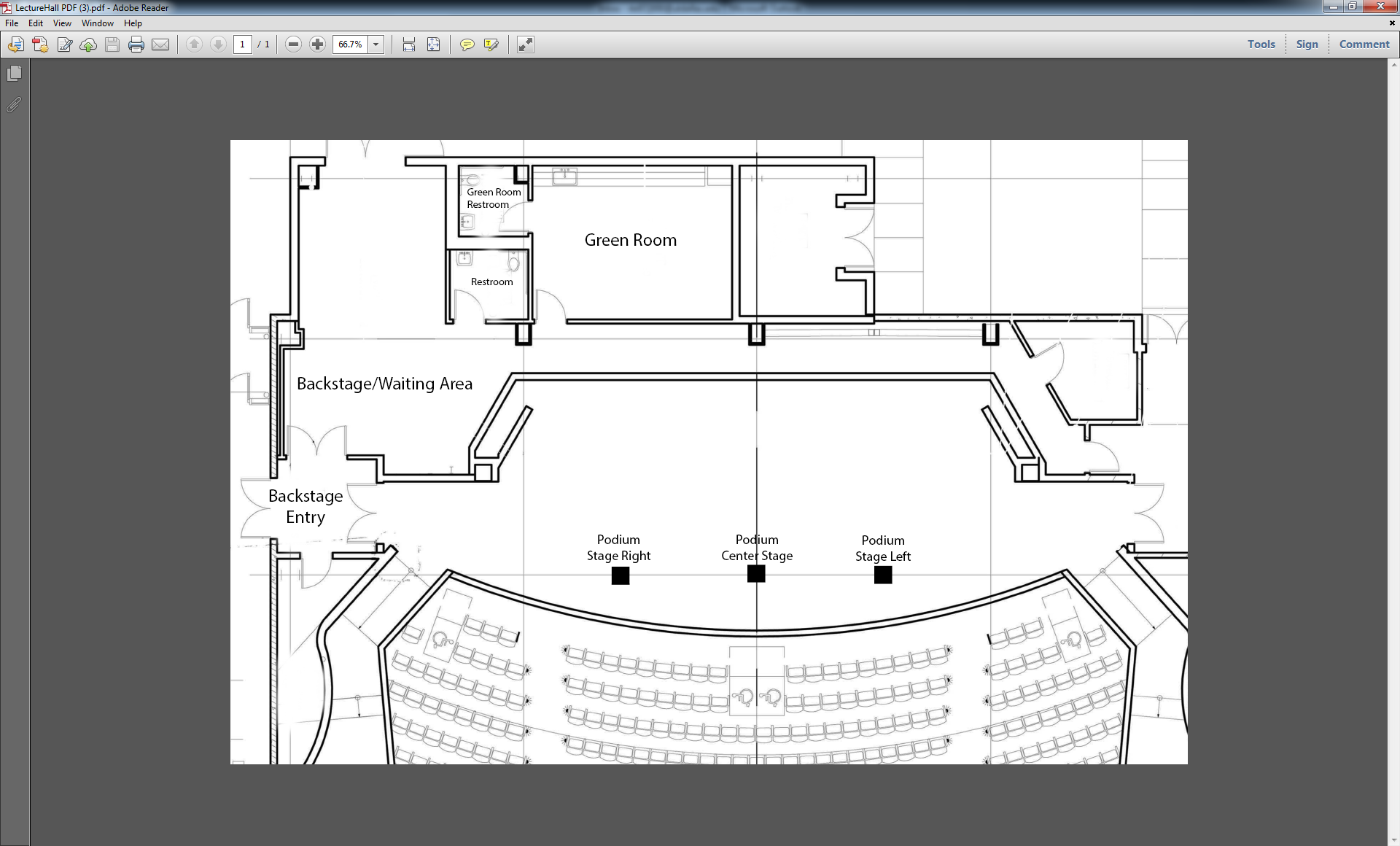 ATC Lecture Hall Technology Support RequestIf you are planning on using the ATC Lecture Hall for an event, please complete and return this form to LHtech@utdallas.edu at least four weeks prior to event. In addition to this form, please submit content (presentation, movie, etc.) on a USB drive, an event agenda, and stage diagram of your set-up needs.ATC Lecture Hall Technology Support RequestIf you are planning on using the ATC Lecture Hall for an event, please complete and return this form to LHtech@utdallas.edu at least four weeks prior to event. In addition to this form, please submit content (presentation, movie, etc.) on a USB drive, an event agenda, and stage diagram of your set-up needs.ATC Lecture Hall Technology Support RequestIf you are planning on using the ATC Lecture Hall for an event, please complete and return this form to LHtech@utdallas.edu at least four weeks prior to event. In addition to this form, please submit content (presentation, movie, etc.) on a USB drive, an event agenda, and stage diagram of your set-up needs.ATC Lecture Hall Technology Support RequestIf you are planning on using the ATC Lecture Hall for an event, please complete and return this form to LHtech@utdallas.edu at least four weeks prior to event. In addition to this form, please submit content (presentation, movie, etc.) on a USB drive, an event agenda, and stage diagram of your set-up needs.ATC Lecture Hall Technology Support RequestIf you are planning on using the ATC Lecture Hall for an event, please complete and return this form to LHtech@utdallas.edu at least four weeks prior to event. In addition to this form, please submit content (presentation, movie, etc.) on a USB drive, an event agenda, and stage diagram of your set-up needs.ATC Lecture Hall Technology Support RequestIf you are planning on using the ATC Lecture Hall for an event, please complete and return this form to LHtech@utdallas.edu at least four weeks prior to event. In addition to this form, please submit content (presentation, movie, etc.) on a USB drive, an event agenda, and stage diagram of your set-up needs.ATC Lecture Hall Technology Support RequestIf you are planning on using the ATC Lecture Hall for an event, please complete and return this form to LHtech@utdallas.edu at least four weeks prior to event. In addition to this form, please submit content (presentation, movie, etc.) on a USB drive, an event agenda, and stage diagram of your set-up needs.ATC Lecture Hall Technology Support RequestIf you are planning on using the ATC Lecture Hall for an event, please complete and return this form to LHtech@utdallas.edu at least four weeks prior to event. In addition to this form, please submit content (presentation, movie, etc.) on a USB drive, an event agenda, and stage diagram of your set-up needs.ATC Lecture Hall Technology Support RequestIf you are planning on using the ATC Lecture Hall for an event, please complete and return this form to LHtech@utdallas.edu at least four weeks prior to event. In addition to this form, please submit content (presentation, movie, etc.) on a USB drive, an event agenda, and stage diagram of your set-up needs.ATC Lecture Hall Technology Support RequestIf you are planning on using the ATC Lecture Hall for an event, please complete and return this form to LHtech@utdallas.edu at least four weeks prior to event. In addition to this form, please submit content (presentation, movie, etc.) on a USB drive, an event agenda, and stage diagram of your set-up needs.CONTACT INFORMATION:CONTACT INFORMATION:CONTACT INFORMATION:CONTACT INFORMATION:CONTACT INFORMATION:CONTACT INFORMATION:CONTACT INFORMATION:CONTACT INFORMATION:CONTACT INFORMATION:CONTACT INFORMATION:Name:Phone Number:Phone Number:Email Address:Department or Group:Department or Group:Cost Center:Authority over Cost Center and office location:Authority over Cost Center and office location:Authority over Cost Center and office location:Event Details:Event Details:Event Details:Event Details:Event Details:Event Details:Event Details:Event Details:Event Details:Event Details:Name of Event:Name of Event:Event Start Date:Event Start Date:Expected Number of Attendance:Expected Number of Attendance:Expected Number of Attendance:Expected Number of Attendance:Expected Number of Attendance:Event End Date:Event End Date:Event Start and End Time:Event Start and End Time:Event Start and End Time:Event Start and End Time:Event Description:Event Description:Technology needs (select all that apply):Technology needs (select all that apply):Technology needs (select all that apply):Technology needs (select all that apply):Technology needs (select all that apply): Podium(s)If yes, how many? 1      2       3 1      2       3 1      2       3 Microphone(s)If yes, how many?  If yes, how many?  If yes, how many?  Select Type(s):Select Type(s): Wireless Microphone on Stand Wireless Microphone on Stand Table Microphone Table Microphone Wired Microphone on Stand Wired Microphone on Stand Wireless Lavaliere Wireless Lavaliere Microphone at Podium Microphone at Podium Projector Presentation/Computer Presentation/Computer Video              With Audio                 Need a clicker/laser pointer Video              With Audio                 Need a clicker/laser pointerOther Notes